 2016  BEEKEEPERS SHORTCOURSEMon County Beekeepers AssociationThe Mon County Beekeepers have scheduled a short course for beginners and anyone wanting to know more about honeybees. Classroom session on April 9th will be at the WVU County Extension Service Office in Westover, WV.   WestMon Plaza from 9:30am – 1:00pmWVU Extension Service
Monongalia County Office
34 Commerce Drive, Suite 106
Morgantown, WV 26501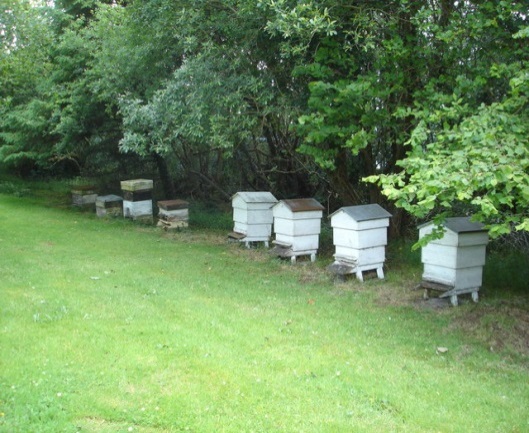 Class registration is $40.00 which includes one year membership in the local Mon. Co. Beekeepers Association and the State WV Beekeeping Association and also a book titled ‘Homegrown Honey Bees an Absolute Beginner’s Guide’.  Fee will be due at first session. Class size is limited. Register early.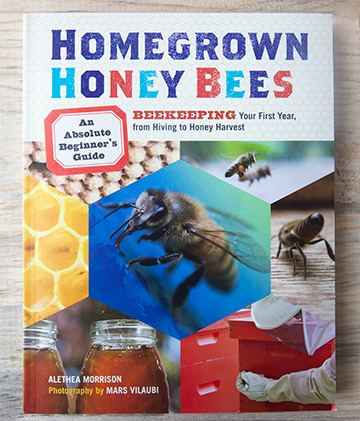                                                 TOPICS INCLUDE     Why Bees?     Bee Life 101     Getting Started     Equipment    Thru the Seasons    For more information you can call WVU Mon. Co.       Extension Service or Mark @ 304-296-4158 or       you can email us at mcmbecfam@yahoo.com.Some catalogs available for bee supplies include:Walter T. Kelley Co.Mann Lake Ltd. BeekeepingBrushy Mountain Dadant & SonsBetter BeeThere are also publications for beekeeping which include:Bee Culture (monthly magazine)The American Bee Journal (monthly magazine)ABC  XYZ  Of Beekeeping  (book)The Hive and the Honeybee (book)There is West Virginia Honey Producers located in Weston, WV that carries supplies and often provides package bees.                 MONONGALIA  COUNTY          BEEKEEPERS ASSOCIATION                          IS NOW OFFERING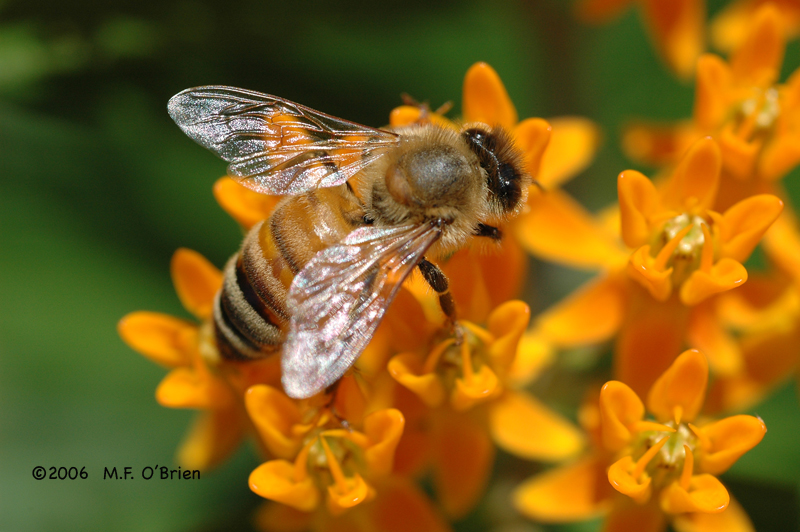        2016 BEGINNER SPRING CLASSES                   STARTING APRIL 9TH        Visit us @  moncobkr.com 